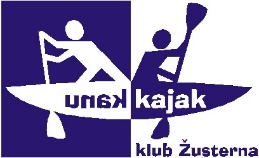 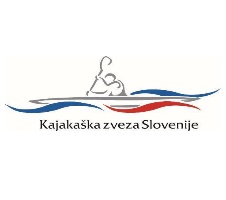 KAJAK KANU KLUB ŽUSTERNA KOPER, Istrska cesta 70, 6000 KOPER			  tel. 041 363 152              e-mail: kkk_zusterna@hotmail.comR A Z P I S U J E M O2. tekmo SLOVENSKEGA HSE POKALA ZA LETO 2020v kajak sprintu za člansko kategorijo tekmovalcevTekmovanje bo izvedeno v soboto 15. avgusta 2020 v organizaciji KKK »Žusterna« iz Kopra z začetkom ob 8.00 uri v Žusterni. Posamezne tekme se bodo izvedle v sklopu 31.mednarodne regate Capris 2020. Tekmovalna proga bo postavljena od ustja Badaševice do Žusterne.DISCIPLINE:200m -      	Članice		                  K-1Člani			                  K-1500m -      	Članice		                  K-1Člani			                  K-1Prijave za tekmovanje pošljite do 12. avgusta 2020 na naslov KKK »Žusterna« Koper, Istrska cesta 70, 6000 KOPER ali E-mail:  kkk_zusterna @hotmail.com.V prijavi obvezno navedite letnico rojstva za vsakega tekmovalca.Sestanek vodij ekip bo eno uro pred začetkom tekmovanja v klubskih prostorih KKK Žusterna.Razglasitev rezultatov bo približno 30 min po koncu tekmovanja.  ŠTARTNINA:  10 € po tekmovalcu v razpisanem roku, naknadna prijava je 15 €                     SODNIKI:         Sodnike za izvedbo tekmovanja bosta določila organizator PRAVILA:        Tekmuje se po Pravilniku slovenskega pokala-mirne vode in Pravilih  ICF.                             Dogodek (zaradi Covid 19) poteka v skladu z ukrepi in smernicami KZS                             in  NIJZ.                           Vsak tekmovalec tekmuje na lastno odgovornost!                             Rezultati tekem štejejo za skupni Slovenski HSE pokal.MERITVE ČASOV: ročno merjenje s kamero v ciljuVODJA  TEKMOVANJA: Nada Zajec           Vse dodatne informacije lahko dobite pri predsednici kluba (041 363 152). Koper, 31.7.2020 				                                         PREDSEDNICA             Zdenka Ponomarenko